Договор N ______дарения доли в праве собственности на квартиру г. _____________                                                                                                                  "___"__________ ____ г. Гражданин ________________________________________________________, _______________________,                              (Ф.И.О. гражданина)                                                                            (дата, год рождения)________________________________________________________________________ _____________________      (вид документа, удостоверяющего личность)                     (реквизиты документа,__________________________________________________________, выдан "_____"______________ ____ г.   удостоверяющего личность)_____________________________________________________________________________________________,                       (наименование органа, выдавшего документ, удостоверяющий личность)проживающ____ по адресу: _____________________________________________________,именуем___   в  дальнейшем   "Даритель",   с  одной  стороны,  и  гражданин______________________________________________________________, ______________________________,             (Ф.И.О. гражданина)                                                                                            (дата, год рождения)___________________________________________________________________ __________________________(вид документа, удостоверяющего личность)                                                            (реквизиты документа,_________________________________________, выдан "____"_________________ ____ г. ______________удостоверяющего личность)                                           (наименование органа,   выдавшего документ, _______________________________________________________________________, проживающ___ по адресу: _____________________________________________________________________________________________________________, именуем___ в дальнейшем "Одаряемый", с другой стороны,  а  совместно именуемые "Стороны", заключили настоящий Договор о нижеследующем:1. ПРЕДМЕТ ДОГОВОРА1.1. По настоящему Договору Даритель безвозмездно передает в собственность Одаряемому, а Одаряемый принимает в качестве дара долю, равную _____ (__________) в праве собственности на квартиру, расположенную по адресу:  ________________________________________________________________________.1.2. Сведения о квартире:1.2.1. Квартира, находящаяся в г. ______________________, расположена по адресу: _______________________ (далее - "Квартира") в ____-этажном жилом доме постройки ______ года на ____ этаже.    Квартира  общей  площадью  _______  (___________________)  кв. м, жилой площадью_______  (__________)  кв. м  состоит   из  _____  (________)  комнат ,предназначенных для непосредственного проживания граждан (жилых помещений),общей площадью __________ (________________________________________) кв. м.                                (указать общую площадь всех жилых помещений цифрами и прописью)    В квартире имеются: _____________________________________________________________________________________________________________________________________________________                 (например, система отопления, водоснабжения, канализация, электроснабжение, наличие     или     отсутствие    балконов,    лоджий,  лестниц, внутренняя отделка помещений и т.д.).    1.2.2.  На  момент  заключения настоящего Договора Квартира принадлежитДарителю на праве собственности на основании ______________________________                                                                                      (наименование, дата выдачи_________________________________________________________________________.и другие реквизиты правоустанавливающего документа)    Право    собственности    Дарителя    на    Квартиру   зарегистрировано"___"__________ ____ г. в ______________________________________________________________________ _____________,о  чем  выдано   свидетельство о государственной регистрации   права собственности серии _____ N _________  от "___"__________ ____ г.1.2.3. Согласно __________________________________________________________________________,                                                         (наименование документа, например справка или заключение)выдан___ ___________________________________________________________ "___"__________ ____ г.,                                               (наименование органа)инвентаризационная оценка Квартиры составляет ______ (________________________) рублей,соответственно, передаваемая доля в размере _______ (__________________) оценивается в __________ (___________________________________________) рублей.1.3. Даритель довел до сведения Одаряемого, а Одаряемый принял к сведению, что на момент заключения настоящего Договора с Одаряемым в Квартире зарегистрированы и проживают _______________________________ (или никто не зарегистрирован и не проживает).1.4. На момент заключения настоящего Договора с Одаряемым Квартира никому не отчуждена, не заложена, не обещана, под арестом (запрещением) и в споре не состоит, вещными и обязательственными правами третьих лиц не обременена, ограничений в использовании не имеет.1.5. Передача доли, равной _____ (___________________________) в праве собственности на Квартиру, подтверждается Актом приема-передачи доли, подписанным Сторонами.2. ПРАВА И ОБЯЗАННОСТИ СТОРОН2.1. Даритель обязан:2.1.1. Передать Одаряемому в собственность долю, равную _____ (___________) в праве собственности на Квартиру, в соответствии с настоящим Договором.2.2. Даритель вправе:2.2.1. Требовать от Одаряемого возмещения реального ущерба, причиненного отказом принять долю, равную _____ (___________) в праве собственности на Квартиру, в дар, если такой отказ был совершен после подписания настоящего Договора (п. 3 ст. 573 Гражданского кодекса Российской Федерации).2.2.2. Отменить дарение по основаниям, предусмотренным ст. 578 Гражданского кодекса Российской Федерации.2.3. Одаряемый обязан:2.3.1. В случае отмены дарения возвратить долю, равную _____ (___________) в праве собственности на Квартиру.2.3.2. Соразмерно своей доле осуществлять за свой счет эксплуатацию и ремонт Квартиры, участвовать в расходах, связанных с техническим обслуживанием и ремонтом, в том числе капитальным, всего дома.2.4. Одаряемый вправе:2.4.1. Отказаться от принятия дара:до подписания настоящего Договора - устно;после подписания настоящего Договора - письменно.2.5. Даритель и Одаряемый имеют равные права и обязанности, установленные законодательством Российской Федерации.2.6. Права и обязанности Сторон, не предусмотренные настоящим Договором, определяются в соответствии с законодательством Российской Федерации.3. ГОСУДАРСТВЕННАЯ РЕГИСТРАЦИЯ3.1. Настоящий Договор вступает в силу и считается заключенным с момента его подписания сторонами.3.2. Расходы, связанные с государственной регистрацией перехода права собственности Одаряемого, оплачиваются за счет __________________________.    3.3.  Одаряемый  приобретает  право  собственности  на  жилой дом послегосударственной регистрации перехода права собственности в ____________________________                                                                                                                                     (наименование и адрес__________________________________________________________________________.учреждения по гос. регистрации прав на недвижимое имущество и сделок с ним)3.4. С момента государственной регистрации права собственности Одаряемого на долю, равную _____ (___________) в праве собственности на Квартиру, доля считается переданной от Дарителя к Одаряемому.4. ОТВЕТСТВЕННОСТЬ СТОРОН И ФОРС-МАЖОРНЫЕ ОБСТОЯТЕЛЬСТВА4.1. За неисполнение или ненадлежащее исполнение обязательств по настоящему Договору Стороны несут ответственность, предусмотренную действующим законодательством Российской Федерации.4.2. Стороны освобождаются от ответственности за частичное или полное неисполнение обязательств по настоящему Договору, если это неисполнение явилось следствием обстоятельств непреодолимой силы, возникших после заключения настоящего Договора в результате обстоятельств чрезвычайного характера, которые Стороны не могли предвидеть или предотвратить.4.3. При наступлении обстоятельств, указанных в п. 4.2 настоящего Договора, каждая Сторона должна без промедления известить о них в письменном виде другую Сторону.4.4. Извещение должно содержать данные о характере обстоятельств, а также официальные документы, удостоверяющие наличие этих обстоятельств и дающие оценку их влияния на возможность исполнения Стороной своих обязательств по настоящему Договору.4.5. В случае наступления обстоятельств, предусмотренных в п. 4.2 настоящего Договора, срок выполнения Стороной обязательств по настоящему Договору отодвигается соразмерно времени, в течение которого действуют эти обстоятельства и их последствия.4.6. Если наступившие обстоятельства, перечисленные в п. 4.2 настоящего Договора, и их последствия продолжают действовать более двух месяцев, Стороны проводят дополнительные переговоры для выявления приемлемых альтернативных способов исполнения настоящего Договора.5. РАЗРЕШЕНИЕ СПОРОВ5.1. Все споры и разногласия, которые могут возникнуть при исполнении условий настоящего Договора, Стороны будут стремиться разрешать путем переговоров.5.2. Споры, не урегулированные путем переговоров, разрешаются в судебном порядке, установленном действующим законодательством Российской Федерации.6. ПРОЧИЕ УСЛОВИЯ6.1. Все изменения и дополнения к настоящему Договору должны быть совершены в письменной форме и подписаны уполномоченными представителями Сторон.    6.2. Настоящий Договор составлен в трех экземплярах, имеющих одинаковуююридическую силу, по одному для каждой Стороны, и  один  экземпляр хранитсяв ___________________________________________________________________________________________       (наименование и адрес учреждения по государственной регистрации прав_________________________________________________________________________________________.на недвижимое имущество и сделок с ним)6.3. Во всем остальном, что не урегулировано настоящим Договором, Стороны руководствуются действующим законодательством Российской Федерации.7. РЕКВИЗИТЫ И ПОДПИСИ СТОРОНДаритель: ________________________________________________________________________________________________________________________________________________________________________________________________________________________.    Даритель    __________________________         (Ф.И.О.)    __________________________         (подпись)Одаряемый: _______________________________________________________________________________________________________________________________________________________________________________________________________________________.    Одаряемый    __________________________         (Ф.И.О.)    __________________________         (подпись)ВНИМАНИЕ! Бесплатно скачивая документы с сайта Суд.Гуру, Вы дополнительно получаете возможность на  бесплатную юридическую консультацию!  Всего 3 минуты вашего времени:Достаточно набрать в браузере http://sud.guru/, задать свой вопрос в окошке на страницах сайта и наш специалист сам перезвонит вам и предложит законное решение проблемы!Странно... А почему бесплатно? Все просто:Чем качественней и чаще мы отвечаем на вопросы, тем больше у нас рекламодателей. Грубо говоря, наши рекламодатели платят нам за то, что мы помогаем вам! Пробуйте и рассказывайте другим!
*** P.S. Перед печатью документа данный текст можно удалить..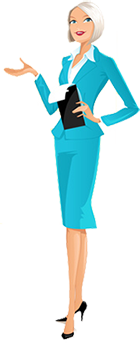 